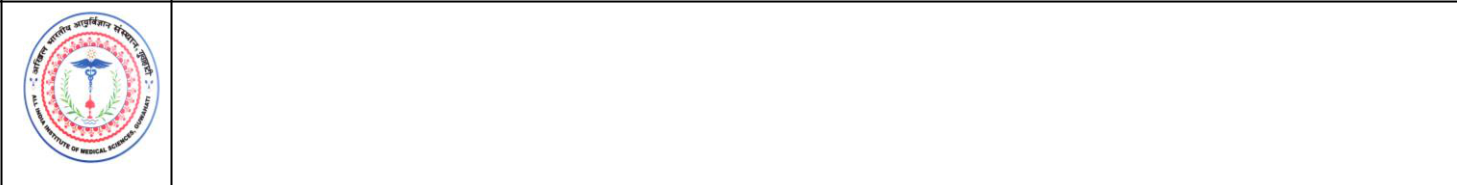 AII India Institute of Medical Sciences, Guwahati Changsari, Assam-781101\For Official Use:-Bill No. (by Admin.):-Bill No. (by Accounts):-Travelling Allowance (TA)/Conference/Workshop Adjustment Claim FormatSINo.StationDepartureStationArrivalDate	Hours:No ofKmstravelledRail/Road/AirNo.ofDaysKmsTotalamountclaimed(Rs.)Ticketnos. (PlattachticketAmountadmissible (tobe used by theOffice)Signature of Claimant/faculty/officer who travelledSignature of HoD in case of non-Gazette OfficialNote: -Please fill in all columns on pages 1 & 2 as applicable. In case, you claim DA at the Old rate, Pl. mention the same.Please mention date/hours of Departure/Arrival without fail for DA Calculation. Incomplete forms will be returned with observation. In case of the stay at a station which is more than 12 hours should also be mentioned including duration of stay in days mentioning dates.In case of attendance of Conference, please certify that “I have attended Conference fromSignature of the Faculty/Officer/Claimant who travelledPassed for Rs.	(Rupees)(In words)DA	AAO	Dy. Director (Admin.)	DA/JAO (Accounts)	DDO	FACERTIFICATECertified that I was not provided with means of any accommodation AT THE EXPENSES OF Govt. or journey by road for which TA has been claimed.Certified that I  travelled by Rail/Air/Road on all days in the class of accommodation which I  amCertified that the journey beyond jurisdiction was performed under authority.Certified that the journey was performed as per entitled mode of travels as permissible under the TA rules.Certified that I was not on leave for period for which I have claimed DA.Certified that the number of kms above in the TA bill are correct to the best of my knowledge.Certified that: -Signature of the Faculty/Officer/Claimant who travelled with dateInformation about final claim (TA/Conference/Workshop etc.) settled for paymentName : -Designation: -Department: -e-mail :-Contact No.:-Purpose of the claim”-Claim details admitted for payment:-Signature of DDOToName: -Designation: -Name of the Faculty/Official/Officer/Dr./Mr./Mrs/Ms:Designation:Department:E-mail:Contact No.:Bank Account No.:Bank Name:TA Bill for attending (write purpose for the travel):Sanction No. & Date (Please attach sanction letter/Office order):Pay Band/GP/Pay matrix/Basic Pay (for DA purpose):PB-01/02/03/04, GP:-Rs.PB-01/02/03/04, GP:-Rs.Pay Matrix-Basic Pay-DateHours:tototototototoas per the office order”as per the office order”as per the office order”as per the office order”as per the office order”as per the office order”as per the office order”as per the office order”as per the office order”as per the office order”as per the office order”as per the office order”as per the office order”Sl.ClaimedAdmissible AmountNo.(to be calculated bythe Office)i.Railway/Bus/Air Fare (Please mention the amount ofRailway/Bus/Air Fare (Please mention the amount ofRailway/Bus/Air Fare (Please mention the amount ofRailway/Bus/Air Fare (Please mention the amount ofRailway/Bus/Air Fare (Please mention the amount ofRailway/Bus/Air Fare (Please mention the amount ofRailway/Bus/Air Fare (Please mention the amount ofRailway/Bus/Air Fare (Please mention the amount ofRailway/Bus/Air Fare (Please mention the amount ofRailway/Bus/Air Fare (Please mention the amount ofRailway/Bus/Air Fare (Please mention the amount ofRailway/Bus/Air Fare (Please mention the amount ofRailway/Bus/Air Fare (Please mention the amount ofRailway/Bus/Air Fare (Please mention the amount ofRailway/Bus/Air Fare (Please mention the amount ofRailway/Bus/Air Fare (Please mention the amount ofRailway/Bus/Air Fare (Please mention the amount ofRailway/Bus/Air Fare (Please mention the amount ofRailway/Bus/Air Fare (Please mention the amount ofRailway/Bus/Air Fare (Please mention the amount ofRailway/Bus/Air Fare (Please mention the amount ofRs.Rs.onward/outward journey separately) (if the ticketsonward/outward journey separately) (if the ticketsonward/outward journey separately) (if the ticketsonward/outward journey separately) (if the ticketsonward/outward journey separately) (if the ticketsonward/outward journey separately) (if the ticketsonward/outward journey separately) (if the ticketsonward/outward journey separately) (if the ticketsonward/outward journey separately) (if the ticketsonward/outward journey separately) (if the ticketsonward/outward journey separately) (if the ticketsonward/outward journey separately) (if the ticketsonward/outward journey separately) (if the ticketsonward/outward journey separately) (if the ticketsonward/outward journey separately) (if the ticketsonward/outward journey separately) (if the ticketsonward/outward journey separately) (if the ticketsonward/outward journey separately) (if the ticketsonward/outward journey separately) (if the ticketsonward/outward journey separately) (if the ticketsonward/outward journey separately) (if the ticketsare booked by Office, please mention the same-alsoare booked by Office, please mention the same-alsoare booked by Office, please mention the same-alsoare booked by Office, please mention the same-alsoare booked by Office, please mention the same-alsoare booked by Office, please mention the same-alsoare booked by Office, please mention the same-alsoare booked by Office, please mention the same-alsoare booked by Office, please mention the same-alsoare booked by Office, please mention the same-alsoare booked by Office, please mention the same-alsoare booked by Office, please mention the same-alsoare booked by Office, please mention the same-alsoare booked by Office, please mention the same-alsoare booked by Office, please mention the same-alsoare booked by Office, please mention the same-alsoare booked by Office, please mention the same-alsoare booked by Office, please mention the same-alsoare booked by Office, please mention the same-alsoare booked by Office, please mention the same-alsoare booked by Office, please mention the same-alsoenclose Boarding Passes in case of Air-Travel)enclose Boarding Passes in case of Air-Travel)enclose Boarding Passes in case of Air-Travel)enclose Boarding Passes in case of Air-Travel)enclose Boarding Passes in case of Air-Travel)enclose Boarding Passes in case of Air-Travel)enclose Boarding Passes in case of Air-Travel)enclose Boarding Passes in case of Air-Travel)enclose Boarding Passes in case of Air-Travel)enclose Boarding Passes in case of Air-Travel)enclose Boarding Passes in case of Air-Travel)enclose Boarding Passes in case of Air-Travel)enclose Boarding Passes in case of Air-Travel)enclose Boarding Passes in case of Air-Travel)enclose Boarding Passes in case of Air-Travel)enclose Boarding Passes in case of Air-Travel)enclose Boarding Passes in case of Air-Travel)enclose Boarding Passes in case of Air-Travel)enclose Boarding Passes in case of Air-Travel)ii.Road mileageRoad mileageRoad mileageRoad mileageRoad mileageRoad mileagekms @ Rs.kms @ Rs.kms @ Rs.kms @ Rs.kms @ Rs.(Please mention(Please mention(Please mention(Please mention(Please mentionRs.Rs.both onward /outwards from Residence/duty stationboth onward /outwards from Residence/duty stationboth onward /outwards from Residence/duty stationboth onward /outwards from Residence/duty stationboth onward /outwards from Residence/duty stationboth onward /outwards from Residence/duty stationboth onward /outwards from Residence/duty stationboth onward /outwards from Residence/duty stationboth onward /outwards from Residence/duty stationboth onward /outwards from Residence/duty stationboth onward /outwards from Residence/duty stationboth onward /outwards from Residence/duty stationboth onward /outwards from Residence/duty stationboth onward /outwards from Residence/duty stationboth onward /outwards from Residence/duty stationboth onward /outwards from Residence/duty stationboth onward /outwards from Residence/duty stationboth onward /outwards from Residence/duty stationboth onward /outwards from Residence/duty stationboth onward /outwards from Residence/duty stationboth onward /outwards from Residence/duty stationto Airport/Railway Station& back) (Pl. encloseto Airport/Railway Station& back) (Pl. encloseto Airport/Railway Station& back) (Pl. encloseto Airport/Railway Station& back) (Pl. encloseto Airport/Railway Station& back) (Pl. encloseto Airport/Railway Station& back) (Pl. encloseto Airport/Railway Station& back) (Pl. encloseto Airport/Railway Station& back) (Pl. encloseto Airport/Railway Station& back) (Pl. encloseto Airport/Railway Station& back) (Pl. encloseto Airport/Railway Station& back) (Pl. encloseto Airport/Railway Station& back) (Pl. encloseto Airport/Railway Station& back) (Pl. encloseto Airport/Railway Station& back) (Pl. encloseto Airport/Railway Station& back) (Pl. encloseto Airport/Railway Station& back) (Pl. encloseto Airport/Railway Station& back) (Pl. encloseto Airport/Railway Station& back) (Pl. encloseto Airport/Railway Station& back) (Pl. encloseoriginal bills)original bills)original bills)original bills)original bills)original bills)iii.Internal road travel during the official tourInternal road travel during the official tourInternal road travel during the official tourInternal road travel during the official tourInternal road travel during the official tourInternal road travel during the official tourInternal road travel during the official tourInternal road travel during the official tourInternal road travel during the official tourInternal road travel during the official tourInternal road travel during the official tourInternal road travel during the official tourInternal road travel during the official tourInternal road travel during the official tourInternal road travel during the official tourInternal road travel during the official tourInternal road travel during the official tourInternal road travel during the official tourkmsRs.Rs.@ Rs.@ Rs.@ Rs.@ Rs.on-(Pl. enclose(Pl. enclose(Pl. enclose(Pl. encloseoriginal bills)original bills)original bills)original bills)original bills)original bills)iv.Hotel Accommodation/Guest House charge @ Rs.Hotel Accommodation/Guest House charge @ Rs.Hotel Accommodation/Guest House charge @ Rs.Hotel Accommodation/Guest House charge @ Rs.Hotel Accommodation/Guest House charge @ Rs.Hotel Accommodation/Guest House charge @ Rs.Hotel Accommodation/Guest House charge @ Rs.Hotel Accommodation/Guest House charge @ Rs.Hotel Accommodation/Guest House charge @ Rs.Hotel Accommodation/Guest House charge @ Rs.Hotel Accommodation/Guest House charge @ Rs.Hotel Accommodation/Guest House charge @ Rs.Hotel Accommodation/Guest House charge @ Rs.Hotel Accommodation/Guest House charge @ Rs.Hotel Accommodation/Guest House charge @ Rs.Hotel Accommodation/Guest House charge @ Rs.Hotel Accommodation/Guest House charge @ Rs.Hotel Accommodation/Guest House charge @ Rs.Hotel Accommodation/Guest House charge @ Rs.Hotel Accommodation/Guest House charge @ Rs.Hotel Accommodation/Guest House charge @ Rs.Rs.Rs.forforfordaysdaysdaysdaysv.Food BillsFood BillsFood BillsFood BillsFood Bills@ Rs.@ Rs.@ Rs.per dailyper dailyRs.Rs.vi.Registration fees (Please attach the original receipt)Registration fees (Please attach the original receipt)Registration fees (Please attach the original receipt)Registration fees (Please attach the original receipt)Registration fees (Please attach the original receipt)Registration fees (Please attach the original receipt)Registration fees (Please attach the original receipt)Registration fees (Please attach the original receipt)Registration fees (Please attach the original receipt)Registration fees (Please attach the original receipt)Registration fees (Please attach the original receipt)Registration fees (Please attach the original receipt)Registration fees (Please attach the original receipt)Registration fees (Please attach the original receipt)Registration fees (Please attach the original receipt)Registration fees (Please attach the original receipt)Registration fees (Please attach the original receipt)Registration fees (Please attach the original receipt)Registration fees (Please attach the original receipt)Registration fees (Please attach the original receipt)Registration fees (Please attach the original receipt)Rs.Rs.Rs.Rs.Rs.Rs.Rs.Rs.vii.Any otherAny otherAny otherAny otherAny otherAny otherRs.Rs.TotalTotalRs.Rs.Advance Paid (-)Advance Paid (-)Advance Paid (-)Advance Paid (-)Advance Paid (-)Rs.Rs.Net ClaimedNet ClaimedNet ClaimedNet ClaimedNet ClaimedRs.Rs.entitled  between stationentitled  between stationentitled  between stationfromfromtoto..3.  Certified that between stations connected by rail from3.  Certified that between stations connected by rail from3.  Certified that between stations connected by rail from3.  Certified that between stations connected by rail from3.  Certified that between stations connected by rail from3.  Certified that between stations connected by rail fromtototo. I travelledby bus by getting a single seat incurred a sum of Rs.by bus by getting a single seat incurred a sum of Rs.by bus by getting a single seat incurred a sum of Rs.by bus by getting a single seat incurred a sum of Rs.by bus by getting a single seat incurred a sum of Rs.i.  I was absent or on casual leave during the period fromtotofor whichdaily allowance should not be made.Sl.No.Name of the claimName of the claimName of the claimName of the claimName of the claimAmount of Final payment(i)Cost of the TicketCost of the TicketCost of the TicketCost of the TicketCost of the TicketRs.(i)(ii)Hotel Accommodation ChargeHotel Accommodation ChargeHotel Accommodation ChargeHotel Accommodation ChargeHotel Accommodation ChargeRs.(ii)(iii)Food BillFood BillRs.(iii)(iv)Taxi ChargeTaxi ChargeTaxi ChargeTaxi ChargeTaxi ChargeRs.(iv)(v)DA forDA forday @ Rs.day @ Rs.day @ Rs.Rs.(v)(vi)Registration feesRegistration feesRegistration feesRegistration feesRegistration feesRs.(vi)(vii)Any otherAny otherRs.(vii)TotalRs.